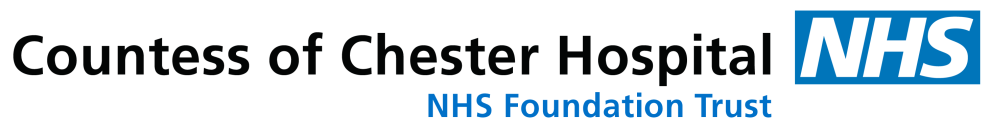 Freedom of Information (FoI) Customer Satisfaction SurveyThe Trust is constantly striving to meet the needs of our customers. It would help us to improve the service we provide if you could answer the following questions by highlighting the appropriate score.Thank you for your time. Please return this survey to us by return e-mail or foi.enquires@coch.nhs.uk How satisfied were you with the Trust’s Publications Scheme?How would you rate the speed of your initial response?Did the information that was provided satisfy your request?Were you satisfied with the format of the information that was provided to you?Were you satisfied that you had a response within 20 working days of us receiving your request?